Проєкт
Міністерство освіти і науки УкраїниЛьвівський національний університет імені Івана ФранкаЗАТВЕРДЖЕНО ВЧЕНОЮ РАДОЮЛьвівського національного університету імені Івана ФранкаГолова Вченої радиВолодимир   МЕЛЬНИК              _____________протокол №  від «  »                 2024 р.Освітня програма в оновленій редакціївводиться в дію з 01.09.2024 р.ОСВІТНЬО-ПРОФЕСІЙНА ПРОГРАМАЖУРНАЛІСТИКАпершого (бакалаврського) рівня вищої освітиза спеціальністю   061 Журналістика галузі знань   06 Журналістикакваліфікація: Бакалавр журналістикиЛьвів 2024Розроблено та оновлено робочою групою освітньо-професійної програми «Журналістика» спеціальності 061 Журналістика у складі:
Дацишин Христина Петрівна,  канд. філол. н., доцент, доцент кафедри мови засобів масової інформації, гарант освітньої програми;Войтович Наталія Олегівна, канд. н. соц. ком., доцент, доцент кафедри теорії і практики журналістики;Габор Наталія Богданівна, канд. філол. н., доцент, завідувач кафедри нових медій;Дворянин Парасковія Ярославівна,  канд. н. соц. ком., доцент, завідувач кафедри радіомовлення і телебачення;Житарюк Мар’ян Георгійович, д. н. соц. ком., професор, завідувач кафедри зарубіжної преси та інформаціїМельник Андрій Петрович, канд. н. соц. ком., доцент, доцент кафедри зарубіжної преси та інформації;Онуфрів Соломія Тарасівна, канд. філол. н., доцент, доцент кафедри української преси;Ріпей Марія Володимирівна, канд. філол. н., доцент кафедри мови засобів масової інформації;Матвієнко Вероніка Ярославівна, перша заступниця голови Студентської ради факультету журналістики,  ЖРН-44 с; Шекеряк Яна Василівна, аспірантка кафедри нових медій (1-й рік навчання);Шелепило Віра Ігорівна, голова студентської ради факультету журналістики,  ЖРН-26с.Рецензії-відгуки зовнішніх стейкхолдерів:ВАСИЛИК Любов Євгенівна, завідувач кафедри журналістики Чернівецького національного університету імені Юрія ФедьковичаГАНДЗЮК Віталій Олександрович, доцент кафедри журналістики, реклами і звʼязків з громадськістю Вінницького державного педагогічного університету імені Михайла КоцюбинськогоЦАП Ольга Любомирівна, директор ТРК «Перший Західний»ШИБІКО Анастасія Юріївна, співзасновниця та CEO Вільного радіо, FM-радіостанції та онлайн-медіа (Бахмут, Донецька обл.), консультантка з питань фандрейзингу та медіаменеджменту у Mentors Lead в Media Development FoundationЛАДИКА Ірина Ярославівна, редактор відділу у The Ukrainians (онлайн-журнал про українців)НАЗАР Ірина Михайлівна, кандидат технічних наук, доцент кафедри поліграфічних медійних технологій і паковань Української академії друкарстваГарант освітньої програми       __________________	                            Х.П.ДацишинЛИСТ ПОГОДЖЕННЯосвітньо-професійної програмиПОГОДЖЕНО:Вчена рада факультету журналістики: Протокол № 8 від 27 лютого 2024 рокуГолова Вченої ради                                                           проф. І. В. КРУПСЬКИЙНауково-методична комісія факультету журналістики:Протокол № 8 від  22  лютого  2024 рокуГолова НМК                                                                           доц. Х. П. ДАЦИШИНВ. о. деканафакультету журналістики                                                проф. І. В. КРУПСЬКИЙ1. Профіль освітньо-професійної програми «Журналістика» зі спеціальності  061 Журналістика Перелік компонент освітньо-професійної програми та їх логічна послідовністьПерелік компонент ОПП СТРУКТУРНО-ЛОГІЧНА СХЕМА ОСВІТНЬО-ПРОФЕСІЙНОЇ ПРОГРАМИ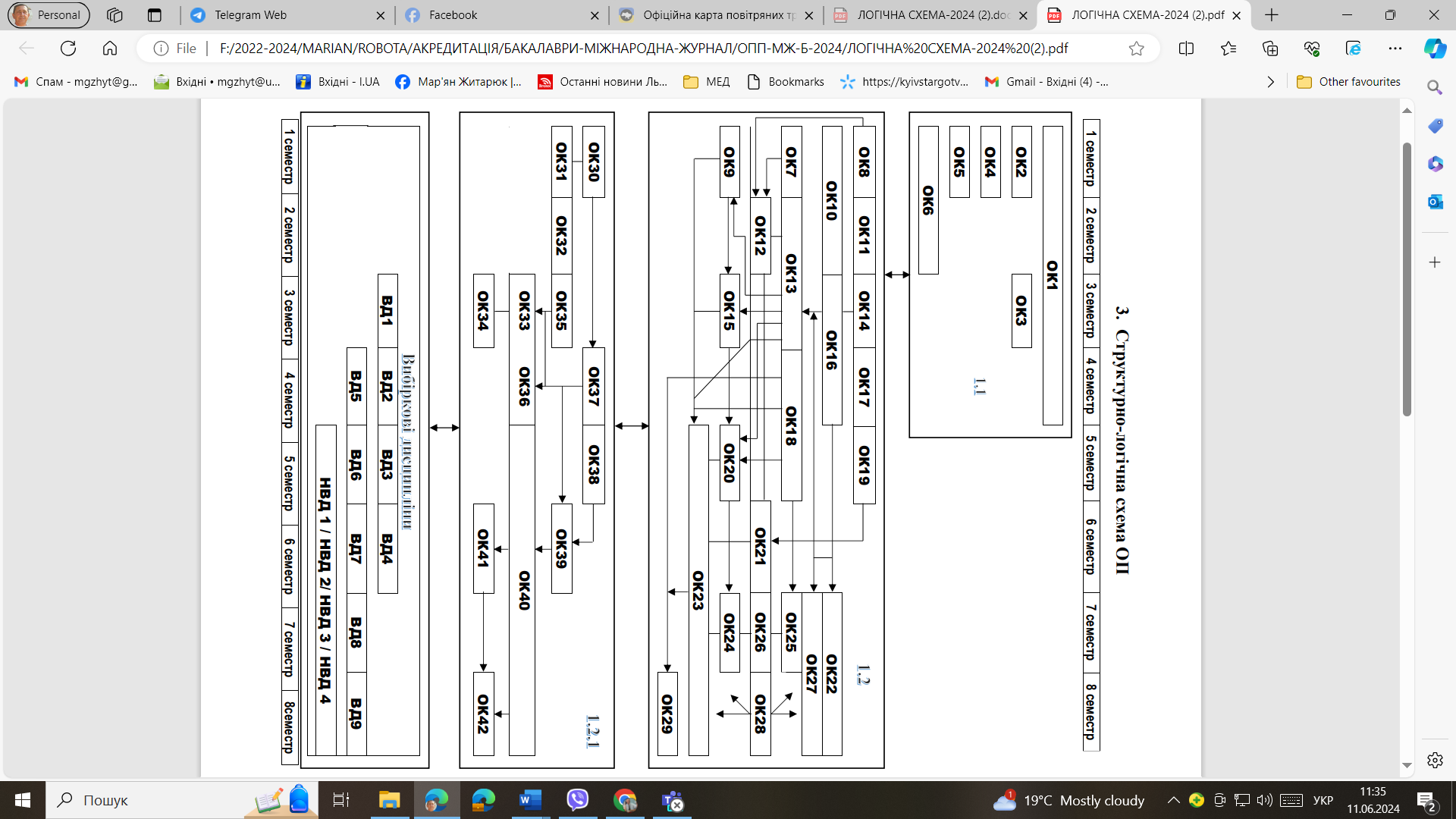 ФОРМИ АТЕСТАЦІЇ ЗДОБУВАЧІВ ВИЩОЇ ОСВІТИ Атестація здобувачів вищої освіти спеціальності 061 «Журналістика» проводиться у формі захисту кваліфікаційної (бакалаврської) роботи перед ЕК та завершується видачею документа встановленого зразка про присудження їм ступеня бакалавра з присвоєнням кваліфікації: Бакалавр журналістики.Атестація здійснюється відкрито і публічно.Кваліфікаційна робота являє собою виготовлений інформаційний продукт або проєкт інформаційної акції чи інформаційну акцію (творчий захист, творчий проєкт). Кваліфікаційна робота має передбачати розв’язання складної спеціалізованої задачі або практичної проблеми у сфері журналістики, що характеризується комплексністю і невизначеністю умов. Кваліфікаційна робота не повинна містити академічного плагіату, фабрикації та фальсифікації. Кваліфікаційна робота має бути розміщена на сайті закладу вищої освіти або його структурного підрозділу, або в репозиторії закладу вищої освіти.5.1 МАТРИЦЯ ВІДПОВІДНОСТІ ПРОГРАМНИХ КОМПЕТЕНТНОСТЕЙ КОМПОНЕНТАМ ОСВІТНЬОЇ ПРОГРАМИ (цикли 1.1, 1.2)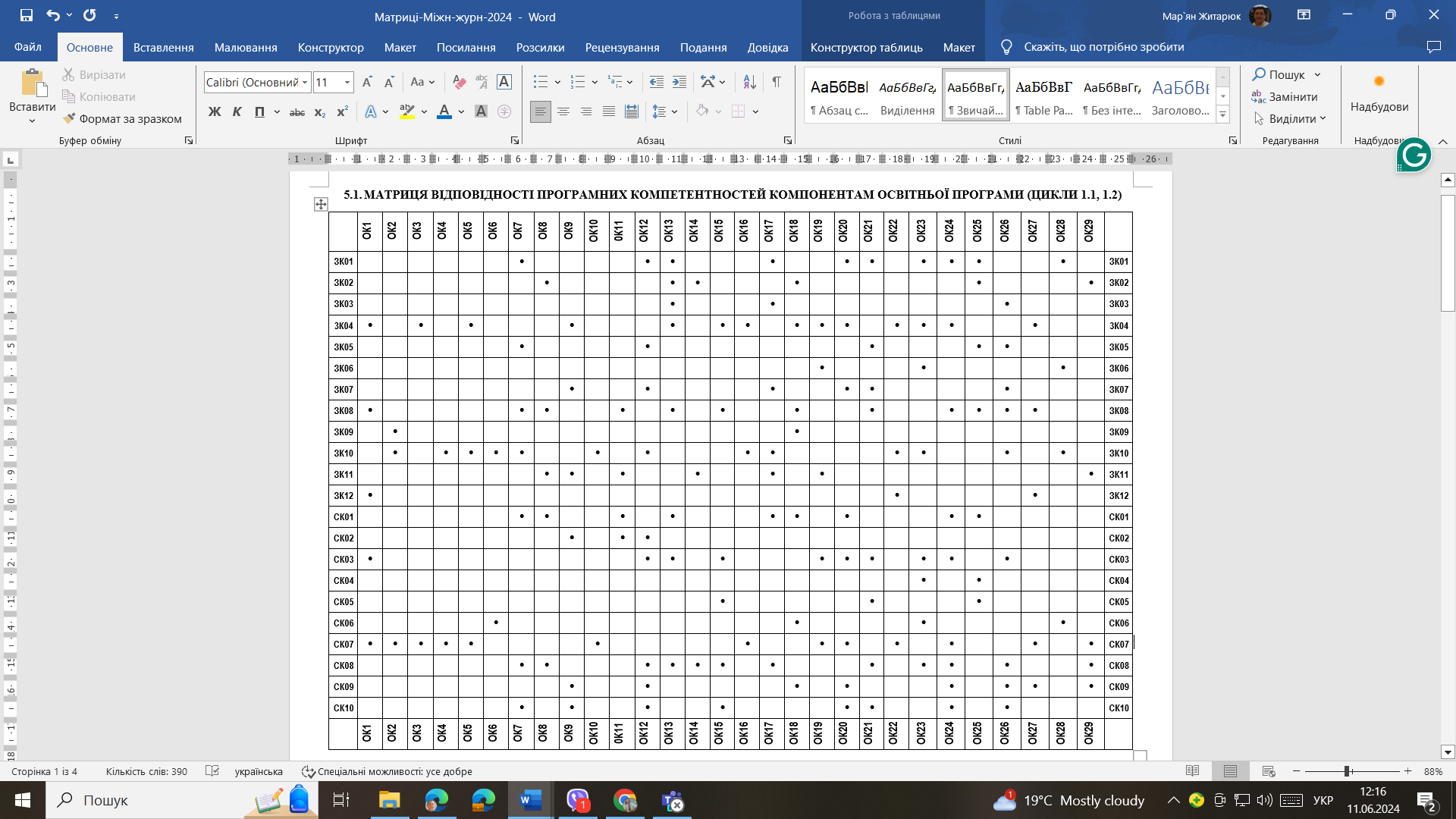 5.2. Матриця відповідності програмних компетентностей компонентам освітньої програми (цикл 1.2.1) 6.1. Матриця відповідності результатів навчання компонентам освітньої програми (цикли 1.1, 1.2)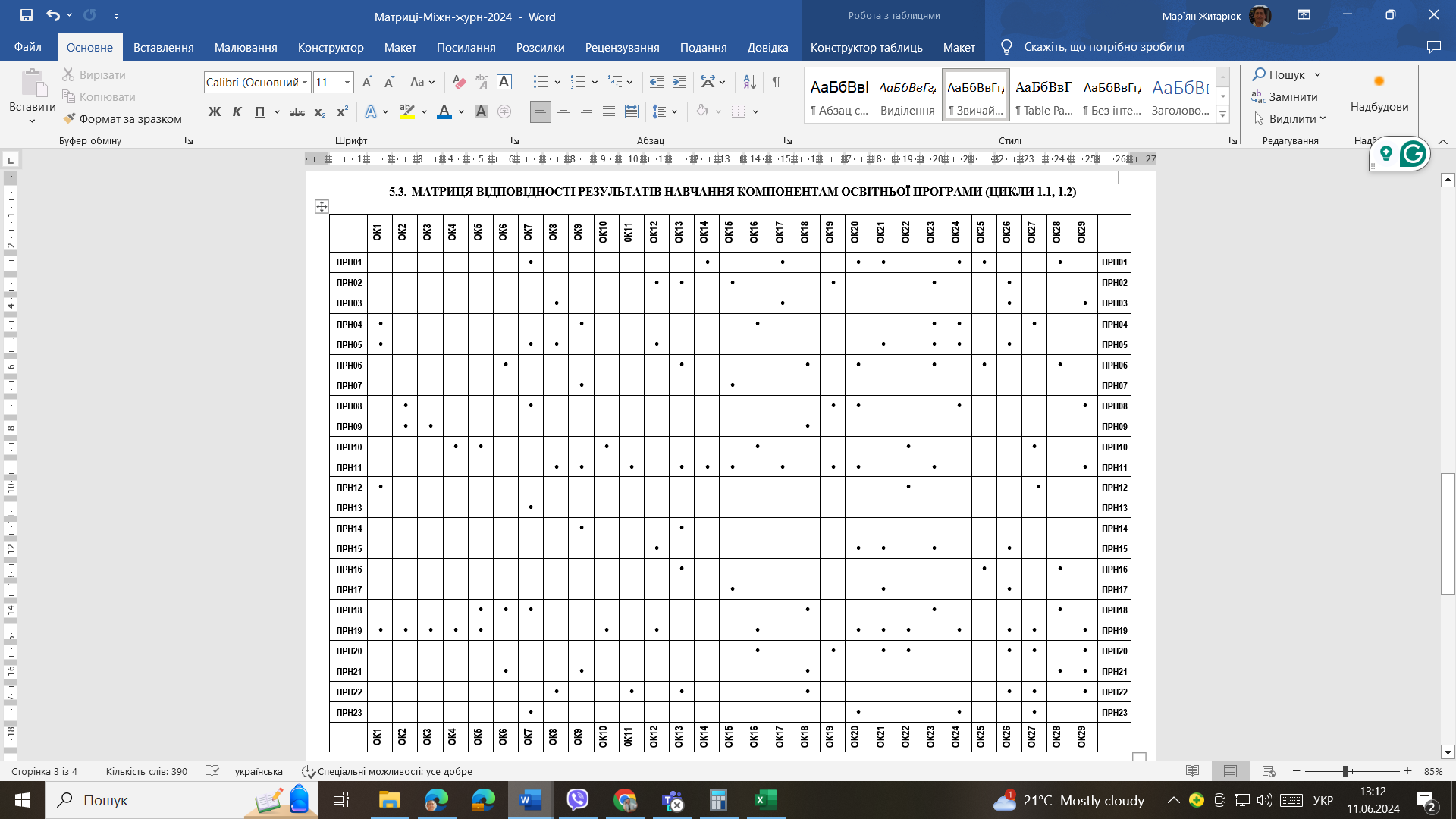 6.2. Матриця відповідності результатів навчання компонентам освітньої програми (цикл  1.2.1)1 – Загальна інформація1 – Загальна інформаціяПовна назва закладу вищої освіти та структурного підрозділуЛьвівський національний університет імені Івана ФранкаФакультет журналістикиСтупінь вищої освіти та назва кваліфікації мовою оригіналуБакалаврБакалавр журналістикиОфіційна назва освітньої програмиОсвітньо-професійна програма «Журналістика»Тип диплому та обсяг освітньої програмиДиплом бакалавра, одиничний, 240 кредитів ЄКТС, термін навчання 3 роки 10 місяцівНаявність акредитаціїНаціональне агентство з забезпечення якості освітиСертифікат про акредитацію №4995Дата видачі сертифіката про акредитацію освітньої програми – 20.06.2023 Строк дії сертифіката про акредитацію освітньої програми – 01.07.2028 № 4995Цикл/рівеньНРК України – 6 рівень, FQ-EHEA – перший цикл, ЕQF-LLL – 6 рівеньПередумовиНаявність повної загальної середньої освіти та згідно з «Правилами прийому до Львівського національного університету імені Івана Франка»Мова(и) викладанняУкраїнськаТермін дії освітньої програмидо наступного планового оновлення, не перевищуючи періоду акредитаціїІнтернет-адреса постійного розміщення опису освітньої програмиhttp://journ.lnu.edu.ua2 – Мета освітньої програми2 – Мета освітньої програмиПідготувати висококваліфікованих фахівців у галузі знань 06 Журналістика за спеціальністю 061 Журналістика, які мають теоретичні знання і практичні навички, володіють загальними та фаховими компетентностями, необхідними для виконання завдань, пов’язаних із професійною діяльністю у сфері засобів масової інформації, соціальних комунікацій, журналістикознавства.Підготувати висококваліфікованих фахівців у галузі знань 06 Журналістика за спеціальністю 061 Журналістика, які мають теоретичні знання і практичні навички, володіють загальними та фаховими компетентностями, необхідними для виконання завдань, пов’язаних із професійною діяльністю у сфері засобів масової інформації, соціальних комунікацій, журналістикознавства.3 - Характеристика освітньої програми3 - Характеристика освітньої програмиПредметна область (галузь знань, спеціальність, спеціалізація (за наявності))06 Журналістика061 ЖурналістикаОб’єкти вивчення та діяльності:  соціальні комунікації в різних їхніх виявах і видах; продукти соціального комунікування; аудиторія та інші споживачі (користувачі) цих продуктів.Мета навчання: сформувати здатність випускника розвʼязувати складні спеціалізовані задачі та практичні проблеми в галузі соціальних комунікацій, що передбачає застосування положень і методів соціальнокомунікаційних та інших наук і характеризується невизначеністю умов.Теоретичний зміст предметної області: поняття про журналістику, рекламу та звʼязки з громадськістю, видавничу діяльність та редагування й інші види комунікаційної діяльності як соціальнокомунікаційні інститути.Методи, методики та технології: прикладні соціально-комунікаційні технології; методи й методики збору, обробки та поширення інформації, медіапланування, професійні норми та стандарти й інші спеціальні методики, що використовують у сфері соціальних комунікацій і вузькопрофесійних галузях соціального комунікування. Інструменти та обладнання: телевізійне та радіообладнання, компʼютерна техніка, програмне забезпечення для обробки зображень, відео, звуку та верстки.Орієнтація освітньої програмиОсвітньо-професійна програма підготовки бакалавраОсновний фокус освітньої програми та спеціалізаціїЗагальна освіта в галузі журналістики і соціальних комунікацій.Ключові слова: журналістика, соціальні комунікації, засоби масової комунікації, медіа, міжнародна журналістика, преса, радіо, телебачення, інформаційні агентства.Особливості програмиПідготовка журналіста широкого профілю, готового працювати в різних сферах соціокомунікативної діяльності та будь-яких видах засобів масової інформації.4 – Придатність випускників до працевлаштування та подальшого навчання4 – Придатність випускників до працевлаштування та подальшого навчанняПридатність до працевлаштуванняВипускник може працювати за такими напрямками:2451.2 Ведучий програми 2451.2 Випусковий редактор2451.2 Журналіст 2451.2 Журналіст мультимедійних видань засобів масової інформації 2451.2 Інокореспондент 2451.2 Коментатор 2451.2 Кореспондент 2451.2 Кореспондент власний 2451.2 Кореспондент спеціальний 2451.2 Літературний співробітник 2451.2 Оглядач 2451.2 Оглядач політичний 2451.2 Член головної редакції Подальше навчанняПродовження навчання на другому (магістерському) рівні вищої освіти та здобувати додаткові кваліфікації у системі післядипломної освіти.5 – Викладання та оцінювання5 – Викладання та оцінюванняВикладання та навчанняСтудентоцентроване навчання, проблемно-орієнтоване навчання, електронне навчання в системі Moodle, самонавчання, навчання на основі досліджень тощо. Форми викладання: лекції, мультимедійні лекції, інтерактивні лекції, семінари, практичні заняття, лабораторні роботи,  самостійне навчання, індивідуальні заняття тощо.ОцінюванняОцінювання навчальних досягнень студентів здійснюється за системою ECTS та за національною шкалою оцінювання.  Форми контролю: усне та письмове опитування, тестування, презентація наукової, творчої роботи, захист навчально-ознайомчої, навчальної, виробничої практики, кваліфікаційної роботи за здобуття ОС «бакалавр», заліки, іспити. 6 – Програмні компетентності6 – Програмні компетентностіІнтегральна компетентністьЗдатність розв’язувати складні спеціалізовані задачі та практичні проблеми в галузі соціальних комунікацій, що передбачає застосування положень і методів соціально-комунікаційних та інших наук і характеризується невизначеністю умовЗагальні компетентності (ЗК)ЗК01. Здатність застосовувати знання в практичних ситуаціях. ЗК02. Знання та розуміння предметної області та розуміння професійної діяльності.ЗК03. Здатність бути критичним і самокритичним.ЗК04. Здатність до пошуку, оброблення та аналізу інформації з різних джерел.ЗК05. Навички використання інформаційних і комунікаційних технологій.ЗК06. Здатність до адаптації та дії в новій ситуації. ЗК07. Здатність працювати в команді.ЗК08. Здатність навчатися і оволодівати сучасними знаннями.ЗК09. Здатність реалізувати свої права і обов’язки як члена суспільства, усвідомлювати цінності громадянського (вільного демократичного) суспільства та необхідність його сталого розвитку, верховенства права, прав і свобод людини і громадянина в Україні.ЗК10. Здатність зберігати та примножувати моральні, культурні, наукові цінності і досягнення суспільства на основі розуміння історії та закономірностей розвитку предметної області, її місця у загальній системі знань про природу і суспільство та у розвитку суспільства, техніки і технологій, використовувати різні види та форми рухової активності для активного відпочинку та ведення здорового способу життя.ЗК11. Здатність спілкуватися державною мовою. ЗК12. Здатність спілкуватися іноземною мовою.Спеціальні (фахові, предметні) компетентності СК01. Здатність застосовувати знання зі сфери соціальних комунікацій у своїй професійній діяльності.СК02. Здатність формувати інформаційний контент. СК03. Здатність створювати медіапродукт.СК04. Здатність організовувати й контролювати командну професійну діяльність.СК05. Здатність ефективно просувати створений медійний продукт.СК06. Здатність до провадження безпечної медіадіяльності.СК07. Здатність аналізувати світові та українські суспільно-політичні процеси у контексті сучасної журналістики.СК08. Здатність орієнтуватись в інформаційних потоках і джерелах нових медій, а також формувати інформаційні бази в інтернет-просторі та керувати інформацією в різноманітних соціальних мережах.СК09. Здатність використовувати у практичній діяльності та дослідницькій роботі норми медіазаконодавства та етичні кодекси, як національні, так і міжнародні.СК10. Здатність до ефективного застосування морально-етичних аспектів досліджень, принципів академічної і професійної доброчесності, дотримання здорового способу життя.7 – Програмні результати навчання7 – Програмні результати навчанняПР01. Пояснювати свої виробничі дії та операції на основі отриманих знаньПР02. Застосовувати знання зі сфери предметної спеціалізації для створення інформаційного продукту чи для проведення інформаційної акціїПР03. Оцінювати свій чи чужий інформаційний продукт, інформаційну акцію, що організована й проведена самостійно або разом з колегамиПР04. Виконувати пошук, оброблення та аналіз інформації з різних джерелПР05. Використовувати сучасні інформаційні й комунікаційні технології та спеціалізоване програмне забезпечення для вирішення професійних завданьПР06. Планувати свою діяльність та діяльність колективу з урахуванням цілей, обмежень та передбачуваних ризиків.ПР07. Координувати виконання особистого завдання із завданнями колегПР08. Виокремлювати у виробничих ситуаціях факти, події, відомості, процеси, про які бракує знань, і розкривати способи та джерела здобування тих знаньПР09. Оцінювати діяльність колег як носіїв прав і обов’язків членів суспільства, представників громадянського суспільстваПР10. Оцінювати діяльність колег з точки зору зберігання та примноження суспільних і культурних цінностей і досягненьПР11. Вільно спілкуватися з професійних питань, включаючи усну, письмову та електронну комунікацію, українською мовоюПР12. Вільно спілкуватися з професійних питань, включаючи усну, письмову та електронну комунікацію, іноземною мовоюПР13. Передбачати реакцію аудиторії на інформаційний продукт чи на інформаційні акції, зважаючи на положення й методи соціальнокомунікаційних наукПР14. Генерувати інформаційний контент за заданою темою з використанням доступних, а також обовʼязкових джерел інформаціїПР15. Створювати грамотний медіапродукт на задану тему, визначеного жанру, з урахуванням каналу поширення чи платформи оприлюдненняПР16. Планувати свою роботу та роботу колег, спрямовану як на генерування інформаційного контенту, так і створення медіапродукту, а також його промоціюПР17. Розміщувати оперативну інформацію про свій медіапродукт на доступних інтернет-платформахПР18. Використовувати необхідні знання й технології для виходу з кризових комунікаційних ситуацій на засадах толерантності, діалогу й співробітництваПР19. Аналізувати світові та українські суспільно-політичні процеси та готувати міжнародні новини у пресі, на радіо, телебаченні та в нових медіа.ПР20. Виокремити проблематику новомедійних досліджень, застосувати доречні методи аналізу, професійно аналізувати обрані  сегменти нових медій та тенденції у них презентувати отримані знання як в усній формі, так і за допомогою засобів нових медіа.ПР21. Дотримуватися морально-етичних аспектів досліджень, принципів академічної і професійної доброчесності, норм безпечної життєдіяльності та здорового способу життя.ПР22. Знати й використовувати у професійній діяльності головні законодавчі норми, національні і міжнародні стандарти та етичні кодекси в медійній сфері.ПР01. Пояснювати свої виробничі дії та операції на основі отриманих знаньПР02. Застосовувати знання зі сфери предметної спеціалізації для створення інформаційного продукту чи для проведення інформаційної акціїПР03. Оцінювати свій чи чужий інформаційний продукт, інформаційну акцію, що організована й проведена самостійно або разом з колегамиПР04. Виконувати пошук, оброблення та аналіз інформації з різних джерелПР05. Використовувати сучасні інформаційні й комунікаційні технології та спеціалізоване програмне забезпечення для вирішення професійних завданьПР06. Планувати свою діяльність та діяльність колективу з урахуванням цілей, обмежень та передбачуваних ризиків.ПР07. Координувати виконання особистого завдання із завданнями колегПР08. Виокремлювати у виробничих ситуаціях факти, події, відомості, процеси, про які бракує знань, і розкривати способи та джерела здобування тих знаньПР09. Оцінювати діяльність колег як носіїв прав і обов’язків членів суспільства, представників громадянського суспільстваПР10. Оцінювати діяльність колег з точки зору зберігання та примноження суспільних і культурних цінностей і досягненьПР11. Вільно спілкуватися з професійних питань, включаючи усну, письмову та електронну комунікацію, українською мовоюПР12. Вільно спілкуватися з професійних питань, включаючи усну, письмову та електронну комунікацію, іноземною мовоюПР13. Передбачати реакцію аудиторії на інформаційний продукт чи на інформаційні акції, зважаючи на положення й методи соціальнокомунікаційних наукПР14. Генерувати інформаційний контент за заданою темою з використанням доступних, а також обовʼязкових джерел інформаціїПР15. Створювати грамотний медіапродукт на задану тему, визначеного жанру, з урахуванням каналу поширення чи платформи оприлюдненняПР16. Планувати свою роботу та роботу колег, спрямовану як на генерування інформаційного контенту, так і створення медіапродукту, а також його промоціюПР17. Розміщувати оперативну інформацію про свій медіапродукт на доступних інтернет-платформахПР18. Використовувати необхідні знання й технології для виходу з кризових комунікаційних ситуацій на засадах толерантності, діалогу й співробітництваПР19. Аналізувати світові та українські суспільно-політичні процеси та готувати міжнародні новини у пресі, на радіо, телебаченні та в нових медіа.ПР20. Виокремити проблематику новомедійних досліджень, застосувати доречні методи аналізу, професійно аналізувати обрані  сегменти нових медій та тенденції у них презентувати отримані знання як в усній формі, так і за допомогою засобів нових медіа.ПР21. Дотримуватися морально-етичних аспектів досліджень, принципів академічної і професійної доброчесності, норм безпечної життєдіяльності та здорового способу життя.ПР22. Знати й використовувати у професійній діяльності головні законодавчі норми, національні і міжнародні стандарти та етичні кодекси в медійній сфері.8 – Ресурсне забезпечення реалізації програми8 – Ресурсне забезпечення реалізації програмиКадрове забезпечення57 % науково-педагогічних працівників, залучених до викладання навчальних дисциплін зі спеціальності 061 «Журналістика», мають наукові ступені та вчені звання.Матеріально-технічне забезпеченняСпеціально обладнана мультимедійна лабораторія, лабораторія журналістської майстерності, телестудія.Інформаційне та навчально-методичне забезпеченняОфіційний сайт Львівського національного університету імені Івана Франка, сайт факультету журналістики;  необмежений доступ до мережі Інтернет;  наукова бібліотека, читальні зали; віртуальне навчальне середовище Moodle; пакет MS Office 365; корпоративна пошта; силабуси; робочі програми навчальних дисциплін; методичні рекомендації та поради щодо написання курсових і бакалаврських (кваліфікаційних) робіт; щодо програми практики.9 – Академічна мобільність9 – Академічна мобільністьНаціональна кредитна мобільністьНа основі двосторонніх договорів між Львівським національним університетом імені Івана Франка та вищими навчальними закладами України:Класичний приватний університет, м. Запоріжжя, Інститут журналістики і масової комунікації;ПВНЗ «Міжнародний економіко-гуманітарний університет імені академіка Степана Дем’янчука», м. Рівне, факультету журналістики;Український католицький університет, м. Львів, кафедра журналістики;Науково-дослідний інститут пресознавства, Львівська національна наукова бібліотека України імені В. СтефаникаМіжнародна кредитна мобільністьУ рамках програми ЄС Еразмус + та на основі двосторонніх договорів між Львівським національним університетом імені Івана Франка та навчальними закладами країн-партнерів.Навчання іноземних здобувачів вищої освітиНавчання іноземних здобувачів вищої освіти здійснюється згідно з «Правилами прийому до Львівського національного університету імені Івана Франка»Код н/дКомпоненти освітньої програми 
(навчальні дисципліни, курсові проекти (роботи), практики, кваліфікаційна робота)Кількість кредитівФормапідсумкового контролю, семестр1234Обов’язкові компоненти ОПОбов’язкові компоненти ОПОбов’язкові компоненти ОПОбов’язкові компоненти ОП1. НОРМАТИВНІ НАВЧАЛЬНІ  ДИСЦИПЛІНИ1. НОРМАТИВНІ НАВЧАЛЬНІ  ДИСЦИПЛІНИ1. НОРМАТИВНІ НАВЧАЛЬНІ  ДИСЦИПЛІНИ1. НОРМАТИВНІ НАВЧАЛЬНІ  ДИСЦИПЛІНИ1.1 Цикл загальної підготовки1.1 Цикл загальної підготовки1.1 Цикл загальної підготовки1.1 Цикл загальної підготовкиОК1Іноземна мова12Іспит: 2, 4Залік: 3ОК2Історія України3Іспит: 1ОК3Філософія3Іспит: 2ОК4Історія філософії3Залік: 1ОК5Історія української культури3Залік: 1ОК6Фізичне виховання3Залік: 2Усього нормативних у циклі загальної підготовкиУсього нормативних у циклі загальної підготовки27 кредитів27 кредитів1.2 Цикл професійної та практичної підготовки1.2 Цикл професійної та практичної підготовки1.2 Цикл професійної та практичної підготовки1.2 Цикл професійної та практичної підготовкиОК7Соціальні комунікації та комунікаційні технології4Іспит: 1ОК8Українська мова медіа 4Іспит: 1ОК9Навчально-ознайомча практика3Залік диф.: 1ОК10Теорія та історія української літератури6Іспит: 2ОК11Ділова українська мова3,5Залік: 2ОК12Ефірна журналістика: фото та відеоконтент4Залік: 2ОК13Теорія і методика журналістської творчості: інформаційні та аналітичні жанри8,5Іспит: 2, 3ОК14Практична стилістика української мови4Іспит: 3ОК15Навчальна практика6Залік диф.: 3ОК16Історія української журналістики 5Іспит: 4ОК17Редагування в медіа4Іспит: 4ОК18Етично-правові норми журналістики6Залік: 4Іспит: 5ОК19Медіариторика4Іспит: 5ОК20Виробнича практика6Залік диф.: 5ОК21Інфографіка і цифровий сторітелінг 3Іспит: 6ОК22Світова література і публіцистика4Іспит: 8ОК23Журналістська майстерність10Іспит: 8Залік: 6ОК24Виробнича (переддипломна) практика3Залік диф.: 7ОК25Цифрова журналістика: медіакритичні студії3Іспит: 7ОК26Комунікаційно-видавничі процеси3Іспит: 7ОК27Зарубіжна журналістика: історія, теорія, сучасна практика4Іспит: 8ОК28Безпека життєдіяльності та охорона праці3Залік: 8ОК29Кваліфікаційна робота6Захист в ЕКВсього у циклі 1.2Всього у циклі 1.2107 кредитів107 кредитів1.2.1. Освітньо-професійна програма «Журналістика»1.2.1. Освітньо-професійна програма «Журналістика»1.2.1. Освітньо-професійна програма «Журналістика»1.2.1. Освітньо-професійна програма «Журналістика»ОК30Вступ до журналістики3Залік: 1ОК31Організація роботи в медіа3Іспит: 1ОК32Медіаекономіка4Залік: 2ОК33Аудіовізуальний контент3Іспит: 3ОК34Українська література і журналістика6Іспит: 4Залік: 3ОК35Теорія і методика журналістської творчості: художньо-публіцистичні жанри3Іспит: 4ОК36Теорія і методика журналістської творчості: проблематика журналістських виступів3Іспит: 5ОК37Українська публіцистика: історія і сучасність5Іспит: 6Залік: 5ОК38Текст і комунікація3,5Іспит: 6ОК39Інтелектуально-психологічні засади функціонування ЗМК4Іспит: 6ОК40Основи наукових досліджень і медіапроєкти3Іспит: 7ОК41Курсова робота3Залік диф.: 7ОК42Конвергентна журналістика: методики творчості і технології 3Іспит: 8Усього в циклі 1.2.1Усього в циклі 1.2.146 кредитів46 кредитівУсього ННД у циклі професійної і практичної підготовкиУсього ННД у циклі професійної і практичної підготовки153 кредити153 кредитиВсього нормативних навчальних дисциплінВсього нормативних навчальних дисциплін180 кредитів180 кредитів2. Вибіркові навчальні дисципліни2. Вибіркові навчальні дисципліни2. Вибіркові навчальні дисципліни2. Вибіркові навчальні дисципліни2.1.Дисципліни вільного вибору студента2.1.Дисципліни вільного вибору студента2.1.Дисципліни вільного вибору студента2.1.Дисципліни вільного вибору студента2.1.1. Цикл загальної підготовки2.1.1. Цикл загальної підготовки2.1.1. Цикл загальної підготовки2.1.1. Цикл загальної підготовкиВД 1Дисципліни вільного вибору3Залік: 3ВД 2Дисципліни вільного вибору3Залік: 4ВД 3Дисципліни вільного вибору3Залік: 5ВД 4Дисципліни вільного вибору3Залік: 6ВсьогоВсього12 кредитів12 кредитів2.1.2. Цикл професійної та практичної підготовки2.1.2. Цикл професійної та практичної підготовки2.1.2. Цикл професійної та практичної підготовки2.1.2. Цикл професійної та практичної підготовкиВД 5Міжкультурна комунікаціяТеорія і практика рекламиПодорожня журналістикаНауковий сторітелінг5Залік: 3ВД 6Теорія комунікації Націологія та інформаціяЖурналістика відкритих данихЦифрова медіакультура5Залік: 4ВД 7Соціальна психологія масової комунікаціїСоціологія масової комунікаціїСпортивна журналістикаЖурналістика фрілансу5Залік: 5ВД 8Деонтологія журналістикиІсторія світової культуриВоєнна журналістикаNew Media in Intercultural Communication (англ. м.)4Залік: 7ВД 9Судова журналістикаТеорії масової інформації Агенційна журналістикаСеміотика сучасних медіа: практикум3Залік: 8ВД 10Українська мова і політикаМенеджмент у видавничій справіПолітична журналістикаДілова журналістика3Залік: 8Всього за цикломВсього за циклом24 кредити24 кредити2.1.3. Цикл професійної та практичної підготовки за блоками вибіркових дисциплін2.1.3. Цикл професійної та практичної підготовки за блоками вибіркових дисциплін2.1.3. Цикл професійної та практичної підготовки за блоками вибіркових дисциплін2.1.3. Цикл професійної та практичної підготовки за блоками вибіркових дисциплінНапрям вибіркових дисциплін 1 «Менеджмент і реклама в медіа»  (ВД 1)Напрям вибіркових дисциплін 1 «Менеджмент і реклама в медіа»  (ВД 1)Напрям вибіркових дисциплін 1 «Менеджмент і реклама в медіа»  (ВД 1)Напрям вибіркових дисциплін 1 «Менеджмент і реклама в медіа»  (ВД 1)ВД11.1Медіаменеджмент 4Залік: 5ВД12.1Організація роботи відділу комунікації5Залік: 6ВД13.1Медіаграмотність і критичне мислення5Залік: 6ВД14.1Політичний імідж у структурі комунікаційного простору4Залік: 7ВД15.1Брендинг у медіа3Залік: 8ВД16.1Data-журналістика3Залік: 8Усього напрям ВД 1Усього напрям ВД 124 кредити24 кредитиНапрям вибіркових дисциплін 2 «Аналітична журналістика» (ВД 2)Напрям вибіркових дисциплін 2 «Аналітична журналістика» (ВД 2)Напрям вибіркових дисциплін 2 «Аналітична журналістика» (ВД 2)Напрям вибіркових дисциплін 2 «Аналітична журналістика» (ВД 2)ВД11.2Політичний медіадискурс4Залік: 5ВД12.2Медіа і культура5Залік: 6ВД13.2Військова тематика в українських медіа5Залік: 6ВД14.2Системний аналіз у журналістиці4Залік: 7ВД15.2Психологія конфлікту3Залік: 8ВД16.2Інформаційні війни3Залік: 8Усього напрям ВД 2Усього напрям ВД 224 кредити24 кредитиНапрям вибіркових дисциплін 3 «Інтернет-журналістика» (ВД 3)Напрям вибіркових дисциплін 3 «Інтернет-журналістика» (ВД 3)Напрям вибіркових дисциплін 3 «Інтернет-журналістика» (ВД 3)Напрям вибіркових дисциплін 3 «Інтернет-журналістика» (ВД 3)ВД11.3Мультимедійний практикум4Залік: 5ВД12.3Розслідувальна журналістика: робота з даними5Залік: 6ВД13.3Громадянська журналістика веб-простору5Залік: 6ВД14.3Основи подкастингу4Залік: 7ВД15.3Візуальний контент для соцмереж3Залік: 8ВД16.3Проєкти в нових медіа3Залік: 8Усього напрям ВД 3Усього напрям ВД 324 кредити24 кредитиНапрям вибіркових дисциплін 4 «Журналістська робота на радіо» (ВД 4)Напрям вибіркових дисциплін 4 «Журналістська робота на радіо» (ВД 4)Напрям вибіркових дисциплін 4 «Журналістська робота на радіо» (ВД 4)Напрям вибіркових дисциплін 4 «Журналістська робота на радіо» (ВД 4)ВД11.4Радіокомунікація: теорія, новітні практики (Культура усного публічного мовлення. Радіореклама)4Залік: 5ВД12.4Методика створення інформаційного радіотексту5Залік: 6ВД13.4Радіокомунікація: теорія, новітні практики (Основи дикторської майстерності на радіо)5Залік: 6ВД14.4Радіокомунікація: теорія, новітні практики (Виражальні засоби комунікації радіожурналістів. Методика створення аналітичного радіотексту)4Залік: 7ВД15.4Радіокомунікація: теорія, новітні практики3Залік: 8ВД16.4Основи дикторської майстерності на радіо3Залік: 8Усього напрям ВД 4Усього напрям ВД 424 кредити24 кредитиНапрям вибіркових дисциплін 5  «Журналістська робота на телебаченні» (ВД 5)Напрям вибіркових дисциплін 5  «Журналістська робота на телебаченні» (ВД 5)Напрям вибіркових дисциплін 5  «Журналістська робота на телебаченні» (ВД 5)Напрям вибіркових дисциплін 5  «Журналістська робота на телебаченні» (ВД 5)ВД11.5Телекомунікація: теорія, новітні практики (Культура усного публічного мовлення. Телереклама)4Залік: 5ВД12.5Методика створення інформаційного телевізійного тексту5Залік: 6ВД13.5Телекомунікація: теорія, новітні практики (Основи дикторської майстерності на телебаченні)5Залік: 6ВД14.5Телекомунікація: теорія, новітні практики (Виражальні засоби комунікації телевізійних журналістів. Методика створення аналітичного телевізійного тексту)4Залік: 7ВД15.5Телекомунікація: теорія, новітні практики (Ведучий телевізійних програм)3Залік: 8ВД16.5Основи культури усного публічного мовлення3Залік: 8Усього напрям ВД 5Усього напрям ВД 524 кредити24 кредитиНапрям вибіркових дисциплін 6 «Закордонні медіа» (ВД 6)Напрям вибіркових дисциплін 6 «Закордонні медіа» (ВД 6)Напрям вибіркових дисциплін 6 «Закордонні медіа» (ВД 6)Напрям вибіркових дисциплін 6 «Закордонні медіа» (ВД 6)ВД11.6Організація роботи міжнародного відділу редакції4Залік: 5ВД12.6Діаспорна публіцистика5Залік: 6ВД13.6Видатні постаті світових мас-медій5Залік: 6ВД14.6Візуальна комунікація: зарубіжні моделі і практика4Залік: 7ВД15.6Радіо «Свобода»3Залік: 8ВД16.6ЗМІ Японії3Залік: 8Усього напрям ВД 6Усього напрям ВД 624 кредити24 кредитиНапрям вибіркових дисциплін 7  «Мовна комунікація і медіаредагування» (БВД 7)Напрям вибіркових дисциплін 7  «Мовна комунікація і медіаредагування» (БВД 7)Напрям вибіркових дисциплін 7  «Мовна комунікація і медіаредагування» (БВД 7)Напрям вибіркових дисциплін 7  «Мовна комунікація і медіаредагування» (БВД 7)ВД11.7Редагування перекладного тексту 4Залік: 5ВД12.7Типологія журналістських помилок 5Залік: 6ВД13.7Спічрайтинг5Залік: 6ВД14.7Онлайн-редактор4Залік: 7ВД15.7SMM-тексти 3Залік: 8ВД16.7Публічне мовлення: практикум3Залік: 8Усього напрям ВД 7Усього напрям ВД 724 кредити24 кредитиНапрям вибіркових дисциплін 8  «Зв’язки з громадськістю і PR» (ВД 8)Напрям вибіркових дисциплін 8  «Зв’язки з громадськістю і PR» (ВД 8)Напрям вибіркових дисциплін 8  «Зв’язки з громадськістю і PR» (ВД 8)Напрям вибіркових дисциплін 8  «Зв’язки з громадськістю і PR» (ВД 8)ВД11.8Піаркомунікації: технології та інновації4Залік: 5ВД12.8Організація роботи пресслужби5Залік: 6ВД13.8Дизайн мислення5Залік: 6ВД14.8Рекламний креатив4Залік: 7ВД15.8Мова реклами3Залік: 8ВД16.8Копірайтинг3Залік: 8Усього напрям ВД 8Усього напрям ВД 824 кредити24 кредитиЗагальний обсяг вибіркових компонент:Загальний обсяг вибіркових компонент:6060ЗАГАЛЬНИЙ ОБСЯГ ОСВІТНЬОЇ ПРОГРАМИЗАГАЛЬНИЙ ОБСЯГ ОСВІТНЬОЇ ПРОГРАМИ240240ОК30ОК31ОК32ОК33ОК34ОК35ОК36ОК37ОК380К39ОК40ОК41ОК42ЗК01•••••ЗК01ЗК02•••••ЗК02ЗК03•••ЗК033К04•••3К04ЗК05••••ЗК05ЗК06•••••••ЗК06ЗК07••ЗК07ЗК08••••ЗК08ЗК09•ЗК09ЗК10••ЗК10ЗК11•ЗК11ЗК12•••••••ЗК12СК01••••••СК01СК02••СК02СК03•••СК03СК04•СК04СК05•СК05СК06•••СК06СК07••••••СК07СК08•••••••СК08СК09••СК09СК10•••••••••СК10ОК30ОК31ОК32ОК33ОК34ОК35ОК36ОК37ОК380К39ОК40ОК41ОК42ОК30ОК31ОК32ОК33ОК34ОК35ОК36ОК37ОК380К39ОК40ОК41ОК42ПРН01•••ПРН01ПРН02••••••ПРН02ПРН03•••ПРН03ПРН04•••••••ПРН04ПРН05••••ПРН05ПРН06••••ПРН06ПРН07••ПРН07ПРН08••ПРН08ПРН09••ПРН09ПРН10•••ПРН10ПРН11••ПРН11ПРН12••••••ПРН12ПРН13••ПРН13ПРН14••••ПРН14ПРН15•••ПРН15ПРН16•••ПРН16ПРН17•••ПРН17ПРН18•••••ПРН18ПРН19•••••••ПРН19ПРН20•••ПРН20ПРН21••ПРН21ПРН22••••••ПРН22ПРН23••••••••ПРН23ОК30ОК31ОК32ОК33ОК34ОК35ОК36ОК37ОК380К39ОК40ОК41ОК42